Comprendre le leadership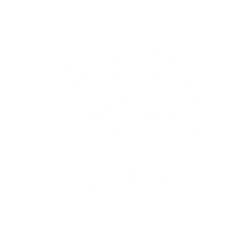 Qui êtes-vous en tant que leader ? ! Quelle contribution souhaitez-vous apporter au mouvement, à votre communauté ou à votre lieu de travail ?! Dans ce module, vous : Décrirez les grands leaders que vous connaissezÉtudierez les compétences et les comportements des grands leadersRéfléchirez à votre valeur en tant que leader et à votre impact Identifierez vos points forts et vos possibilités de croissanceMéthodes pédagogiques:Le module personnalisé recommande que 4 heures soient nécessaires pour dispenser la formation.Les activités indépendantes sont conçues pour que les athlètes les réalisent seuls ou avec un soutien. Elles peuvent également être utilisées dans le cadre d'une série facilitée par le programme. Un cours d'apprentissage en ligne sur le SO Learn devrait être disponible en août 2020.Les ressources:SujetDescriptionLeçon 1 : Principes de base du leadership Définition du leadership Activité quotidienne des leaders Découvrez la définition du leadership utilisée par Special Olympics et pensez aux grands leaders que vous connaissez personnellement et discutez de leurs comportements.  Leçon 2 : Comportements des grands leaders Le défi du leadership  Mettre les comportements en pratique Apprenez 5 comportements de grands leaders tels que décrits dans l'ouvrage de Kouzes et Posner " Le défi du leadership ".Leçon 3 : Compétences en matière de leadership 6 Compétences de base en matière de leadership  Pratiquer les compétencesRéfléchir et évaluer vos compétences Le développement du leadership comprend six compétences importantes : la communication, l'adaptabilité, la prise de décision, l'orientation vers un objectif, l'établissement de relations et l'amélioration continue.Leçon 4 : Le parcours du leadership Quel est votre parcours de leader ? Plan d'action pour le leadership Réfléchissez à votre parcours en tant que leader : qu'avez-vous déjà fait et quels sont vos objectifs ? Élaborez un plan d'action pour vous aider à les atteindre.Guide de l'animateur pour l'atelier personnalisé Manuel du participant A-4 Anglais Lettre en anglais Diapositives PowerPoint Activités indépendantes Définition du leadershipComportements des grands dirigeants CommunicationParcours de leadershipGuide de discussion pour les activités indépendantes 